Canadian Open Neuroscience Platform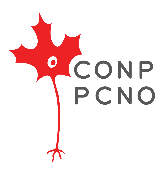 Scholar ProgramApplication FormIt is the Applicant’s responsibility to ensure that their application is complete and submitted by the deadline, including the letter of support from their supervisor and letters of reference from their referees.IDENTIFICATION OF APPLICANTIDENTIFICATION OF APPLICANTSURNAMEFIRST NAMEADDRESS:TEL.:  EMAIL: DATE OF BIRTH (Year/Month /Day)CITIZENSHIP   Canadian   Permanent Resident of Canada   Other: ________________________GENDER Male         Female        OtherCITIZENSHIP   Canadian   Permanent Resident of Canada   Other: ________________________IDENTIFICATION OF PRIMARY SUPERVISORIDENTIFICATION OF PRIMARY SUPERVISORNAME:INSTITUTION:EMAIL: DEPARTMENT:IDENTIFICATION OF CO-SUPERVISORIDENTIFICATION OF CO-SUPERVISORNAME:ADDRESS:EMAIL: ADDRESS:IDENTIFICATION OF EXTERNAL REFEREESIDENTIFICATION OF EXTERNAL REFEREESList the names and addresses of two (2) referees who have participated in your training and have accepted to complete a letter of recommendation. Note that each co-supervisor may serve as a referee.List the names and addresses of two (2) referees who have participated in your training and have accepted to complete a letter of recommendation. Note that each co-supervisor may serve as a referee.SURNAME, NAMEADDRESS:EMAIL: ADDRESS:SURNAME, NAMEADDRESS:EMAIL:  ADDRESS:ADMINISTRATIVE INFORMATIONADMINISTRATIVE INFORMATIONAWARD CATEGORY:☐ Student Scholar (for graduate students)     ☐  Research Scholar (for advanced research trainees)AWARD CATEGORY:☐ Student Scholar (for graduate students)     ☐  Research Scholar (for advanced research trainees)LOCATION OF RESEARCH:LOCATION OF RESEARCH:LAST DEGREE AT ANTICIPATED AWARD START DATE:☐ B.Sc         ☐  M.Sc        ☐  MD          ☐  Ph.D          ☐  JD         ☐  Pharm.D          ☐  Other (specify): _______________LAST DEGREE AT ANTICIPATED AWARD START DATE:☐ B.Sc         ☐  M.Sc        ☐  MD          ☐  Ph.D          ☐  JD         ☐  Pharm.D          ☐  Other (specify): _______________APPLICANT’S ACADEMIC HISTORY (most recent first, add extra rows as needed)APPLICANT’S ACADEMIC HISTORY (most recent first, add extra rows as needed)APPLICANT’S ACADEMIC HISTORY (most recent first, add extra rows as needed)APPLICANT’S ACADEMIC HISTORY (most recent first, add extra rows as needed)Degree, Diploma or CertificateInstitutionStart Dateyyyy/mm/ddEnd Dateyyyy/mm/ddAPPLICANT’S HONORS AND AWARDS (most recent first, add extra rows as needed)APPLICANT’S HONORS AND AWARDS (most recent first, add extra rows as needed)APPLICANT’S HONORS AND AWARDS (most recent first, add extra rows as needed)APPLICANT’S HONORS AND AWARDS (most recent first, add extra rows as needed)APPLICANT’S HONORS AND AWARDS (most recent first, add extra rows as needed)TypeAwarding OrganizationStart DateEnd Dateyyyy/mm/ddAmountAPPLICANT’S PUBLICATIONS (add extra pages as needed)List in this order:1. Peer-reviewed journals (List papers published, in press or submitted for publication, but not papers in preparation.)2. Abstracts and other non-peer-reviewed publications.3. Talks, presentations, etc.TITLE OF THE RESEARCH PROJECTAPPLICANT’S STATEMENT (500 words maximum, may be used to create a web profile).ETHICAL/SAFETY REQUIREMENTS: Research involving human subjects, animals or the useof biohazardous materials shall not be undertaken without appropriate approvals and certificates.Note that if you receive an award you will be required to provide proof of certification. Indicateif the proposed project will require the use of any of the following:  Human Subjects  Animals  Biohazardous Materials  None of the aboveAPPLICANT’S DECLARATIONI will respect the rules of ethics for all research involving humans or experimental animals, and recognize that approval is required from the institutional ethics committee for research involving humans or human derived samples, and from the institutional animal care committee for experimentation in animals. I declare that the information provided is true and accurate and agree to the conditions described in this CONP form for the purpose of this fellowship.____________________________________________		______________________Signature								DateSUPERVISOR’S DECLARATIONShould the Applicant receive a fellowship from this CONP program, I pledge to:integrate the Applicant in my laboratory or my research team,direct his/her studies and work, andensure that the resources required for the research project are available____________________________________________		______________________Signature of Primary Supervisor		Date____________________________________________		______________________Name of Primary Supervisor		TitleDOCUMENTS TO SUBMITThe Applicant must first register on the CONP fellowships application webpage (https://conp.ca/scholar-program-2020/) to receive by Email a link to upload their completed application package. The files must include items 1-3 in the order listed below. Please ensure that the file size does not surpass 10 Mb.APPLICATION FORM: The application form duly completed, with the signed declarations.  Do not include this “Documents to submit” section.RESEARCH PROJECT: Summarize the research to be undertaken during the award. Emphasize its novel aspects and feasibility, and its potential impact on open neuroscience in one or more areas: the concepts, paradigms, or theories advancing open science. Describe how the project builds on your former training, and how it will provide you with the skills required to achieve your career ambitions. Explain the relative contribution that you and your supervisors, or others, made to the development of the project. For additional guidelines and eligibility requirements, please refer to the section “Research Proposal Eligibility” of the program guidelines. 3 	CV: The Applicant must provide an updated version of their CV. Please note that any format commonly used for funding purposes will be accepted. LETTERS OF REFERENCETwo letters of reference must be completed for each Applicant by two referees (a single letter in the case of graduate students), excluding the intended primary supervisor, who were directly involved in his/her academic training and can make judgments about his/her intellectual abilities. Each letter of reference, written on the referee’s institutional letterhead, should indicate in what professional capacity they know the Applicant, and for how many years, and should describe the Applicant’s motivation, perseverance, analytical skills, critical judgment, intellectual and scientific curiosity, initiative, precision, sense of organization, interpersonal relations with peers and others, oral and written communication skills, and adherence to schedules. Referees must be faculty members at a recognized university. Non-faculty such as Research Associates, Postdoctoral fellows, other lab personnel, etc. are not eligible to act as referees. Each referee must upload the letter as a PDF formatted file using the link they received in an Email message as part of the registration process. 